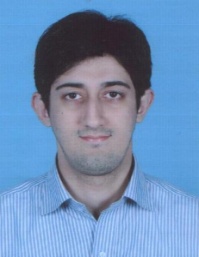     HAMZA TARIQ MIR            Address | A-114, Block 3, Gulistan-e-Jauhar, Karachi, Pakistan               Phone | +92-21-34660290, +92-345-2322846               E-mail |  hamza.mir@live.com                 Skype | hamzamir589                  Web  |  http://hamzatm.weebly.comOBJECTIVEEDUCATIONEXPERIENCEINTERNSHIPSFINAL YEAR PROJECTOTHER PROJECTSPROFESSIONAL TRAININGSSKILLSEXTRACURRICULAR ACTIVITIESPERSONALTo work as an engineer in a progressive organization, that can fully utilize and enhance my skills while providing opportunities for self growth.Bachelors of Science in Electronics Engineering, (Jan’ 04 – Dec’ 08)Sir Syed University Of Engineering and Technology, Karachihttp://www.ssuet.edu.pk/Pakistan Engineering Council Registration No: ELECTRO/10022Higher Secondary School Certificate, (Jun’ 01 – May’ 03)D.J. Sindh Govt. Science College, KarachiSecondary School Certificate, (Apr’ 99 – Mar’ 01)Nasra Secondary School, Karachi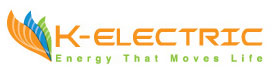 K-Electric Limitedhttp://www.ke.com.pk/Deputy Manager Meter Inspection (September ’14 to Present)Working in the Revenue Protection and Recovery department and managing a team comprising of Assistant Managers, Meter Inspection officers and Line men.Plan and supervise the meter Inspections, Theft detections, HT and LT Loss calculations and reduction and Energy management based on losses. Monitor energy consumption trends based on units send outs, temperature, losses and recovery on daily, monthly, weekly and annual basis. Maintaining check meter records and calculating feeder and PMT losses.Analyze Site Information reports, survey reports, Consumer complaints, Meter Faults, tariffs, consumptions, safe work practices and NOCs for ordinary, Industrial and Private sector consumers.Evaluate Load management, System Improvement proposals and schemes.Evaluate employees work performance, projected targets and ensure that all inspected reports and data is logged through SAP ISU module.TPL Trakker Limitedhttp://www.tpltrakker.com/Assistant Manager (July ’10 to August ‘14)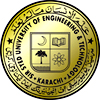 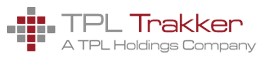 Work collaboratively with team members, empowering them to achieve company goals.Prepare Productivity Reports, Repair logs, assign tasks, manage workflow and report to the manager on routine basis.Update and report the manager about the progress of R&D projects.Coordinate with vendors for different technical issues and product updates.Insure all the work orders and activities are logged through Oracle EAM.Develop and maintain appropriate operational standards and quality assurance processes for monitoring team progress and ensuring completion of tasks within deadlines.Make technical suggestions regarding modifications to products. documentation, product performance and failure analysis.Coordinating research and development and encouraging innovation to ensure continuous service improvement.Facilitates Training programs for staff to enhance their technical skills.Working with vendors like Ctrack, Gosafe Systems, Calamp, Teltonika, Satamatics, Honeywell and Orbcomm.Research and Development Engineer(July ’08 to July ’10)Working in the Diagnostics department as a R&D Engineer.Firmware and Configuration up gradation, Debugging and Testing of different tracking devices.Designing gadgets for product testing. Remotely Monitor and Control tracking devices from Base before installation.Design, develop and modify circuits for the safety and security of different types of vehicles in various scenarios and according to different requirements.Design and develop solutions for Fleet Management.Keep the company up-to-date with the latest developments in the field of vehicle tracking and fleet management.Part of Trakker Special Projects Team.ACT Automation (Feb ‘08 to June ‘08)Worked as an Instrumentation and Automation Engineer on different Industrial projects.Automation and instrumentation of Glue Plant B of Super Chemicals.Automation and Instrumentation of Fire fighting system in Al Rahim Oil Reservoirs Pvt. Ltd.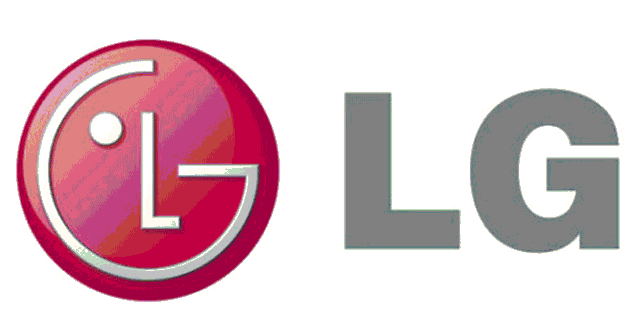 LG New Allied Electronics Industries (Pvt) Ltd. (July to Aug ’06)http://pk.lge.com/Worked on Axial, Radial and In Circuit tester machines.Programmed the XY Scaler Machine.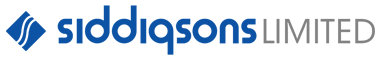 Siddiqsons Denim Mills Limited (June to July ‘06)http://www.siddiqsons.com/One month experience in the rope dyeing department, operation and maintenance including error detection and solving.Worked on instruments like PH meter, Flow meter, Pressure meter, RTDs, Control valves and Thermocouples.Site Security System using GSM Module for Mobilinkhttp://www.youtube.com/watch?v=l15aehD_vqUTo remotely monitor the status of the fuel tank using GSM modem.Monitor variables like Level and temperature remotely.GUIat user’s end to keep a log of each site.500W Wind Turbine with charge controllerPermanent magnet alternator with 40A charge controller.14V and 30A at 250RPM in a windspeed of about 18 Km/h.Certified in Wireless Communication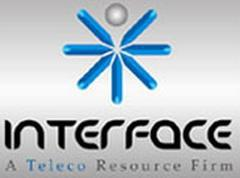 Interface-A Teleco Resource Firmhttp://www.interface.org.pk/GSM (BSS/NSS/RF), CDMA, WiMAXCCNA Training ProgramTimes Techhttp://www.timestech.edu.pk/CCNA 640-802Workshop on ‘Learning and Developing’ by Engage ConsultingWorkshop on ‘Problem Solving’ by Engage ConsultingWorkshop on ‘Communication Skills’ by I&B ConsultingInterests: Travelling, Swimming, Cricket, Table Tennis, Tennis, Snooker and Bodybuilding.Participated in Inter college table tennis tournament.Represented SSUET in the 2nd All Pakistan Universities Games in Lawn Tennis.